 Утвердить 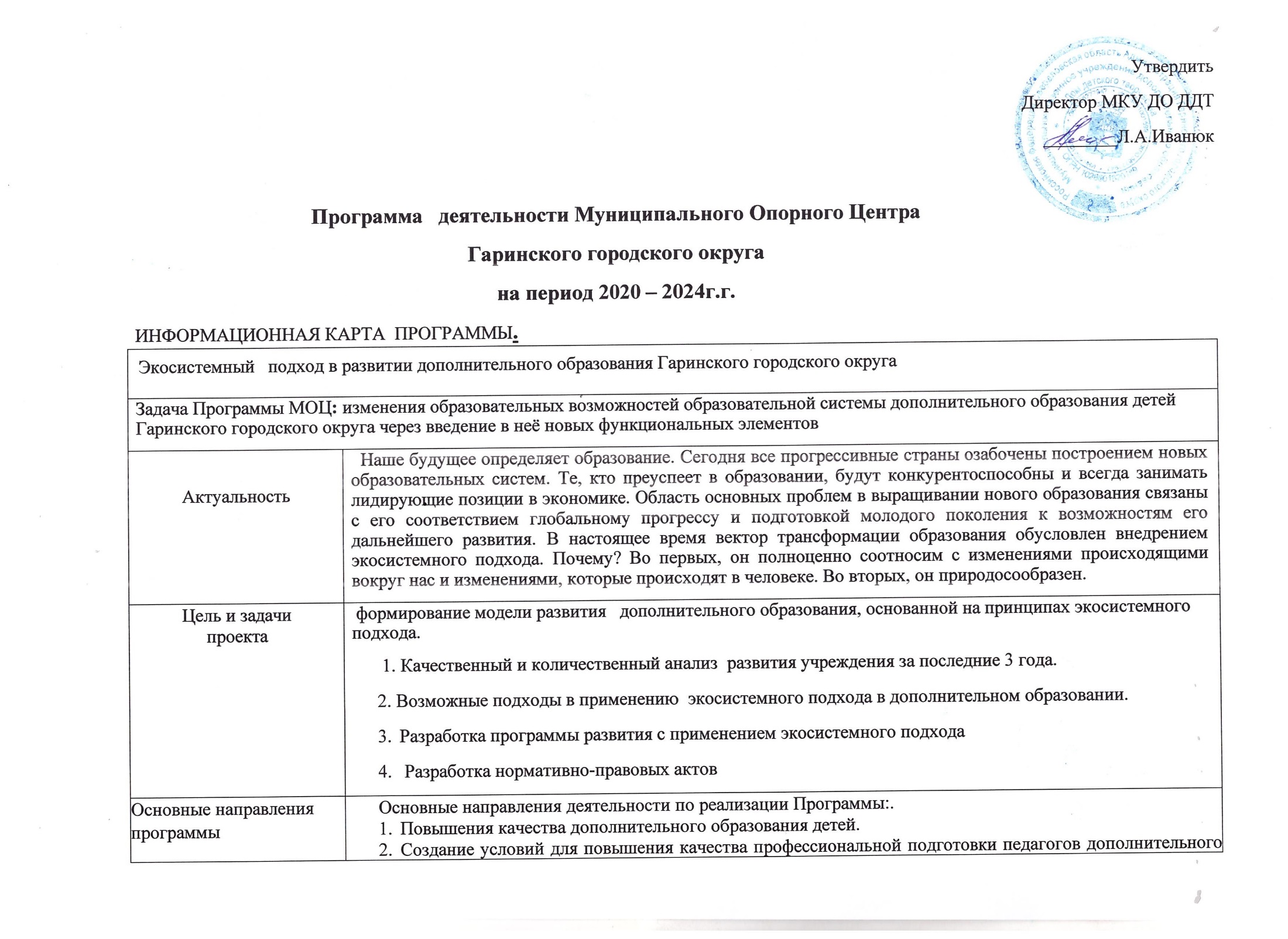 Директор МКУ ДО ДДТ________Л.А.ИванюкПрограмма   деятельности Муниципального Опорного ЦентраГаринского городского округана период 2020 – 2024г.г.ИНФОРМАЦИОННАЯ КАРТА  ПРОГРАММЫ. Подготовительный период к организации и реализациипроцессов развития муниципальной системы дополнительногообразования детей 2020г.Цель: знакомство и подготовка педагогического состава к применению  экосистемного подхода в  их деятельности.  Задача: Повышение квалификации управленческого и педагогического состава дополнительного образования Гаринского городского округа.Становление опыта экосистемного развития  дополнительного образования детей                                                                                       2021\2023гг.Цель:   Компетентная готовность управленческого и педагогического  состава  дополнительного образования к реализации экосистемного                подхода в их деятельности.Задача: Изучение и  получение первоначального опыта функционирования систем ДОД различного уровня в режиме экосистемного развития.Совершенствование экосистемного развитиядополнительного образования2023\2024гг. Цель: Расширение и углубление опыта экосистемного развития дополнительного образования детей. Задача:   Саморазвитие    деятельности   в экосистемном развитии дополнительного образовании.  Экосистема  дополнительного образования детей:  - Это образовательное пространство, которое образуют сама система дополнительного образования детей и внешние поставщики образования – сообщества.  - Сообщества принимают непосредственное участие в образовательной деятельности сообразно своим интересам, возможностям и выполняют в ней определённую роль.   - Сообщество сообществ, в совокупности, формируют потенциал образовательной платформы, как среды развития детей и её ландшафт, как условие их образовательных возможностей.  - Педагог дополнительного образования, ментор, проектирует образовательную платформу, взаимодействие с сообществами и сообществ между собой, движение детей в образовательном пространстве и их сопровождение. Наиболее соответствующими для образовательной экосистемы формами деятельности детей могут быть проекты, исследования, системная или комплексная игра, творческая работа и т.д., то есть те, которые максимально способны обеспечить их субъектную деятельность. Таким образом, экосистема дополнительного образования детей – это многомерное, целостное развитие детей. Его уровень определяется не оценкой ребёнка, а выражением отношения к его достижениям со стороны сообществ.  Экосис   Экосистемный   подход в развитии дополнительного образования Гаринского городского округа  Экосис   Экосистемный   подход в развитии дополнительного образования Гаринского городского округаЗадача Программы МОЦ: изменения образовательных возможностей образовательной системы дополнительного образования детей Гаринского городского округа через введение в неё новых функциональных элементовЗадача Программы МОЦ: изменения образовательных возможностей образовательной системы дополнительного образования детей Гаринского городского округа через введение в неё новых функциональных элементовАктуальность   Наше будущее определяет образование. Сегодня все прогрессивные страны озабочены построением новых образовательных систем. Те, кто преуспеет в образовании, будут конкурентоспособны и всегда занимать лидирующие позиции в экономике. Область основных проблем в выращивании нового образования связаны с его соответствием глобальному прогрессу и подготовкой молодого поколения к возможностям его дальнейшего развития. В настоящее время вектор трансформации образования обусловлен внедрением экосистемного подхода. Почему? Во первых, он полноценно соотносим с изменениями происходящими вокруг нас и изменениями, которые происходят в человеке. Во вторых, он природосообразен.  Цель и задачи проекта формирование модели развития   дополнительного образования, основанной на принципах экосистемного подхода.  1. Качественный и количественный анализ  развития учреждения за последние 3 года.2. Возможные подходы в применению  экосистемного подхода в дополнительном образовании.		3. 	Разработка программы развития с применением экосистемного подхода	4.	 Разработка нормативно-правовых актов   Основные направления программыОсновные направления деятельности по реализации Программы:. Повышения качества дополнительного образования детей. Создание условий для повышения качества профессиональной подготовки педагогов дополнительного образования. Управление развитием системы дополнительного образования детей в Гаринском городском округе.      4 .Внедрение сетевого формата реализации общеобразовательных программ;Планируемые результаты реализации проектаувеличение дополнительных общеобразовательных программ ( современных и инновационных);создание открытой системы информирования граждан об образовательных услугах, обеспечивающей полноту, доступность, своевременное обновление и достоверность информациииспользование эффективных форм работы с талантливыми и одаренными детьми;наличие условий для самореализации и социализации обучающихся;увеличение доли педагогических работников, мотивированных на повышение качества работы и непрерывное профессиональное развитие;повышение качества педагогической и управленческой деятельности за счет эффективного использования методических, кадровых, организационных, сетевых ресурсов;увеличение дополнительных общеобразовательных программ, реализуемых с использованием форм сетевого взаимодействия  .-улучшение материально-технической базы МКУ ДО ДДТ   для реализации различных направлений деятельности.- Создание навигационной системы в дополнительном образовании детейФинансовое обеспечение программыМестный бюджет, привлечение различных источников финансирования  Система организацииконтроля реализации Программы.  на заседаниях Педагогического совета Учреждения 1 раз в год; на заседаниях Совета учреждения 2 раза в год; анализ реализации программы через  публичное слушанье.    Направления    деятельности Основные мероприятия Сроки   Ответственные    Результат           1                      2     3      4          51.Организациооно правовые документы для    осуществлению  деятельности МОЦ.- Формирование и утверждение структуры МОЦ , финансовое обеспечение, штаты, функциональные обязанности .до 01.12.2020г.Директор МОЦВыделение дополнительного финансирования для функционирования МОЦ,2. Организация системы взаимодействия МОЦ с РМЦ-Нормативно-правовое регулирование деятельности между РМЦ и МОЦ01.12.2020г. Директор МОЦПодписание четырехстороннего соглашение о взаимодействии3. Повышение квалификации работников МКУ ДО ДДТ по экосистемному подходу в развитии дополнительного образования детей   Экосный Прохождение курсов повышения квалификациипо реализации стратегии развития ДОД на основе экосистемного подхода.Постоянно Директор МОЦОбучение на курсах  повышения квалификации в  РМЦ4. Работа с муниципальным сегментом регионального навигатораНазначение ответственногопо работе в навигаторе, навигационному взаимодействию.Формирование навигационныхбаз данных.Май 2020г.ответственныйГотовность  к работе с навигаторами.Базы данных навигационнойсистемы  5.Создание комиссии по экспертизе программ ДООППрохождение курсов повышения квалификации апрель, май 2020Директор МОЦОбучение на курсах  повышения квалификации в  РМЦ5. Проведение информационной кампании  о персонифицированное финансирование.Внесение изменений в локально-нормативные акты учрежденияПредоставление сертификатовВнедрение персонифицированного финансирования – методическая поддержка. до августа 2020г.Директор МОЦКоординация деятельности по выдаче и активизации сертификатов дополнительного образованияКоординация деятельности по реализации персонифицированного дополнительного образованияИнформационное сопровождение ПФДО    Направления    деятельности Основные мероприятия Сроки   Ответственные.    Результат           1                      2     3      4          51.Обновление содержания ДООП- разработка современных ДООПдо 01.08.2021г.Директор МОЦНовые ДООП : шахматы, спортивный туризм….Реализация проекта2.Внедрение модели доступности ДО-разработка ДООП для сельских школьниковСентябрь2021г.Директор МОЦРобототехника3 Создание информационно-аналитической системы деятельности МОЦ и развития  ДО в Гаринском городском округе   Разработка модели оценки качества реализации дополнительного образования, в соответствии с экосистемным подходом- Разработка положения о реализации мониторинга состояния и развития  ДООзнакомление педагоговс системой оценки и анализа состояния и развития ДО   Сентябрь 2022Директор МОЦПоложение о реализации мониторинга. Подготовка методических материалов и положения о мониторинге качества реализации ДООППодготовка педагогического коллектива к применению мониторинга оценки качества реализации ДООП4. Выявление приоритетов и реализация методического сопровождения и материального развития МКУ ДО ДДТ- Анализ  проблем методического обеспечения и материальной базы в реализации экосистемного подхода  2021\2023г.Директор МОЦПополнение методической и материальной базы учреждения ДО 5.Развитие профессионального мастерстваВыявление профессиональных затруднений педагогических и ру-ководящих работников в реализации экосистемного подхода.2021\2023Директор МОЦАдресное развитие компетенций пед.работников ДО по экосистемному подходу.6.Организация конкурсных и иных мероприятий Формирование независимой экспертной оценки детских достижений2021\2023Директор МОЦРезультат – компетенции,обусловленные субъектной деятельностью детейСоздание территории успеха .      Направления    деятельности Основные мероприятия Сроки   Ответственные.    Результат           1                      2     3      4          51.Обновление содержания ДООП-  разработка современных ДООПдо 01.09.2024г.Директор МОЦПредпрофессиональные ДООП: швея-модельер, парикмахер-виззажист2.Внедрение модели доступности ДО-разработка ДООП для сельских школьниковСентябрь2024г.Директор МОЦ Предпрофессиональные ДООП  парикмахер-виззажист3. Развитие единого образовательного пространства-сетевое взаимодействие01.12.2024г. Директор МОЦ Разработка ДООП по сетевому взаимодействию , проекты- продукт деятельности4 Создание информационно-аналитической системы деятельности МОЦ и развития  ДО в Гаринском городском округе  Разработки   мониторинга оценкисостояния деятельности учреждения ДО - Разработка положения о реализации мониторинга состояния и развития  ДООзнакомление педагоговс системой оценки и анализа состояния и развития ДО   Сентябрь 2024Директор МОЦПоложение о реализации мониторинга.Мониторинг оценки деятельности ДО в учреждении5. Формирование  современного организационно-управленческого механизма развития ДО  Формирование модели взаимодействия , реализация ДО через различные сообщества2023\2024Директор МОЦВыделение стратегий и направлений развития ДО. Формирование сообществ и организация их деятельности в процессах перспективного развития дополнительного образования